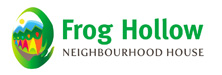 FREE Senior COMPUTER CLASSESEnglish & Chinese for beginner 中英文電腦班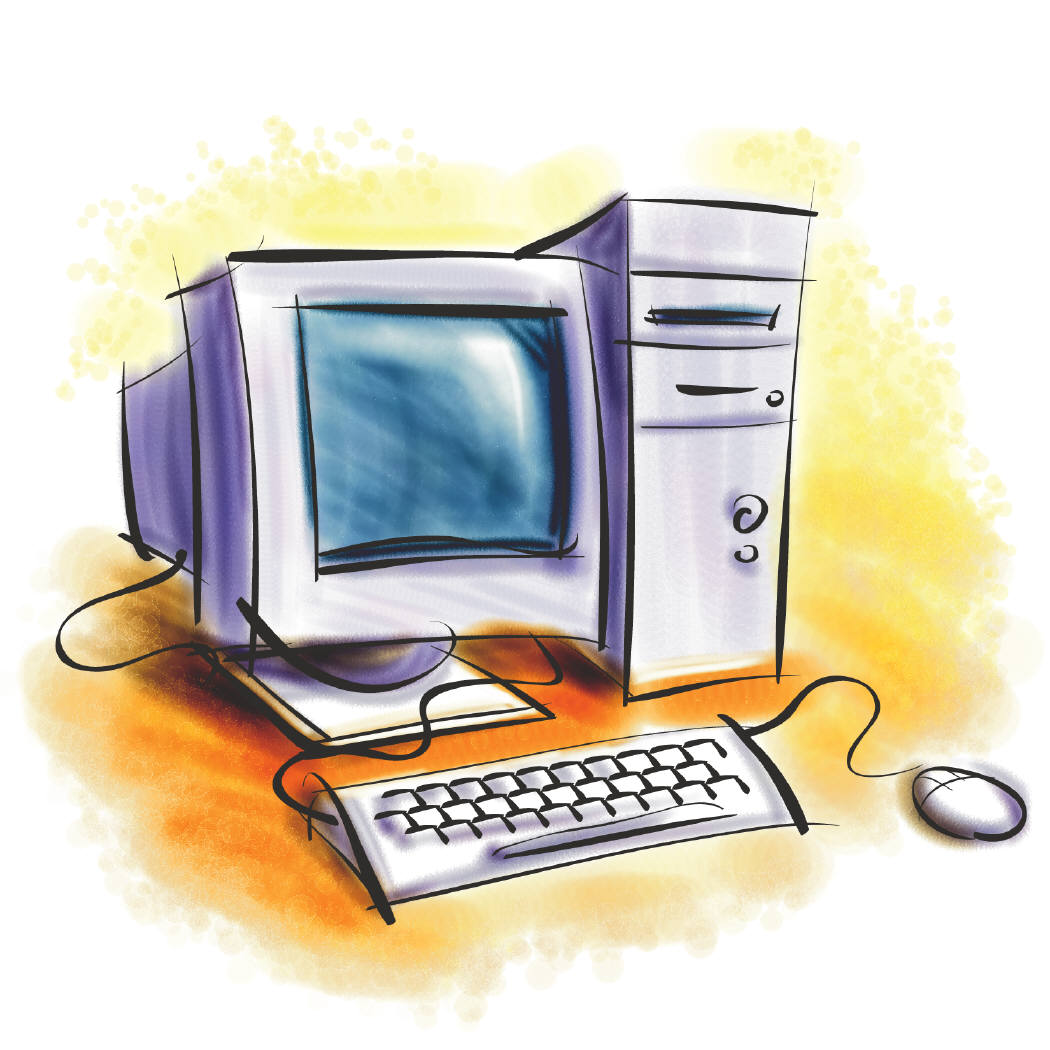 Led by Volunteers: May Lee, Monica Louie, Linda TsangDate: Monday Jan 13 to Mar 9, 2020      一月十三日至三月九日(星期一)Time: 10:00am – 12:00pmVenue: Frog Hollow Neighbourhood House              2131 Renfrew St. (Drop in room)For more information: please contact Manda 604 251 1225 Ext 245.      manda@froghollow.bc.caFREE Senior COMPUTER CLASSESEnglish & Chinese for beginner 中英文電腦班Led by Volunteers: May Lee, Monica Louie, Linda TsangDate: Monday Jan 13 to Mar 9, 2020      一月十三日至三月九日(星期一)Time: 10:00am – 12:00pmVenue: Frog Hollow Neighbourhood House              2131 Renfrew St. (Drop in room) For more information: please contact Manda 604 251 1225 Ext 245.      manda@froghollow.bc.ca